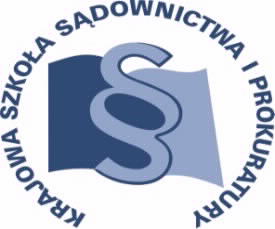 OSU-II.401.13.2018				Lublin, 25 stycznia 2018 r.C28/B/18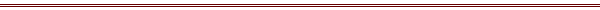 P R O G R A MSZKOLENIA DLA SĘDZIÓW, ASESORÓW SĄDOWYCH I REFERENDARZY SĄDOWYCH ORZEKAJĄCYCH W WYDZIAŁACH PRACY I UBEZPIECZEŃ SPOŁECZNYCH, A TAKŻE PROKURATORÓW I ASESORÓW PROKURATURY ZAJMUJĄCYCH SIĘ SPRAWAMI Z ZAKRESU PRAWA CYWILNEGOTEMAT SZKOLENIA:„Prawo pracy w pragmatykach służbowych”DATA I MIEJSCE:17 – 19 października 2018 r.	         Ośrodek Szkoleniowy w Dębem 05-140 SerockTel. 22 7742061ORGANIZATOR:Krajowa Szkoła Sądownictwa i ProkuraturyOśrodek Szkolenia Ustawicznego i Współpracy Międzynarodowejul. Krakowskie Przedmieście 62, 20 - 076 Lublintel. 81 440 87 10OSOBY ODPOWIEDZIALNE ZE STRONY ORGANIZATORA:merytorycznie:				organizacyjnie:sędzia Anna Cybulska			główny specjalista Magdalena Mitrut-Mełgieśtel. 81  440 87 57				tel. 81 458 37 46e-mail: a.cybulska@kssip.gov.pl 		e-mail: m.mitrut@kssip.gov.pl WYKŁADOWCY:Bohdan Bieniek Sędzia Sądu Najwyższego w Izbie Pracy, Ubezpieczeń Społecznych i Spraw Publicznych, wykładowca Krajowej Szkoły Sądownictwa i Prokuratury, współpracujący z  Uniwersytetem Warmińsko-Mazurskim w Olsztynie. Uczestnik szeregu seminariów i konferencji organizowanych przez Ministerstwo Sprawiedliwości. Wieloletni wykładowca na szkoleniach 
z zakresu prawa pracy ubezpieczeń społecznych.Zajęcia prowadzone będą w formie seminarium.PROGRAM SZCZEGÓŁOWYŚRODA 			17 października 2018 r.12.15	odjazd autokaru z Warszawy (parking przy Pałacu Kultury i Nauki, Plac Defilad od strony ul. Marszałkowskiej, na przeciwko Teatru Dramatycznego) autokar za przednią szybą będzie posiadał tabliczkę z napisem KSSiP /Dębe.13.15				przyjazd i zakwaterowanie uczestników13.30 – 14.30		obiad 14.30 – 16.00	Nawiązanie stosunku pracy na podstawie wybranych pragmatyk służbowych (pracownicy urzędów państwowych i pracowniczy samorządowi, nauczyciele).Prowadzenie – Bohdan Bieniek16.00 – 16.15 	przerwa 16.15 – 17.45	Okresowe oceny pracowników w postępowaniu sądowym.Prowadzenie – Bohdan Bieniek18.00		                	kolacjaCZWARTEK 		18 października 2018 r.8.00 – 9.00 	śniadanie9.00 – 10.30 	Odpowiedzialność za przewinienia służbowe.Prowadzenie – Bohdan Bieniek10.30 – 10.45 	przerwa 10.45 – 12.15 	Modyfikacja stosunków pracy w oświacie 
i samorządzie	Prowadzenie – Bohdan Bieniek12.15 – 13.00	obiad13.00 – 14.30	Ochrona trwałości stosunku pracy w oświacie 
i samorządzie	Prowadzenie – Bohdan Bieniek14.30 – 14.45 	przerwa 14.45 – 16.15	Ustanie stosunku pracy w oświacie i samorządzie.	Prowadzenie – Bohdan Bieniek17.00				kolacja PIĄTEK 			19 października 2018 r.7.00 – 8.00			śniadanie8.00 – 9.30	Zakres roszczeń nauczycieli i pracowników samorządowych w związku z przeniesieniem 
w stan nieczynny i rozwiązaniem stosunku pracy 	Prowadzenie - Bohdan Bieniek9.30 – 9.45			przerwa9.45 – 11.15	Zakres roszczeń nauczycieli i pracowników samorządowych…-ciąg dalszy.	Prowadzenie - Bohdan Bieniek11.15 – 11.45		obiad12.00				odjazd uczestników szkolenia do Warszawy.Program szkolenia dostępny jest na Platformie Szkoleniowej KSSiP pod adresem:http://szkolenia.kssip.gov.pl/login/ oraz na stronie internetowej KSSiP pod adresem: www.kssip.gov.plZaświadczenie potwierdzające udział w szkoleniu generowane jest za pośrednictwem Platformy Szkoleniowej KSSiP. Warunkiem uzyskania zaświadczenia jest obecność na szkoleniu oraz uzupełnienie znajdującej się na Platformie Szkoleniowej anonimowej ankiety ewaluacyjnej (znajdującej się pod programem szkolenia) dostępnej w okresie 30 dni po zakończeniu szkolenia.Po uzupełnieniu ankiety zaświadczenie można pobrać i wydrukować z zakładki 
„moje zaświadczenia”.